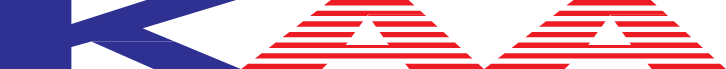                               KOREAN AMERICAN ASSOCIATION SEAL BEACH LEISURE WORLD                                                                                    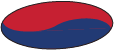                                                                               (www.lwsb.com/kaa)제68호    LWSB한인회소식(LWSB Korean-American Association News                      2022.3.1.1. LWSB 한인회 가 하는 일은 ?   회칙 2조 목적에 회원상호간 친목을 도모하며 정보 교환 과 문화활동을  조성히고, 시민의식과 원리를 장려,   각종 무료 봉사로 높은 도덕적 수준을 장려를 한다. 에  의거 다방면으로 정보를 수집 우리에게 필요하다고    판단이 되면  특별히 LW 생활에 긴요한 정보는 수시로 전달 본인의 의사로  결정 판단 할수 있도록 돕고   있습니다     매 3개월 마다 이사회를 통하여 한인회의 진로를 결의하고 분기회를 통하여 회원 상호간의 친목을 도모하며    유익한 정보 수집 제공으로 이해관계가 성립되면 알려서 적용하는 길잡이 역활로 열심히 봉사하고 있습니다   오는 3월 10일 목요일 오후 4시 CH2에서 분기회로 모임니다     2. COVID-19 사태로 중단 됐던 한인회 상담실을 재개 하였습니다     (1) 매주 목요일 오후 1시-4시까지 CH3 Rm8 에서          Nutrition Counseling(Seniors를 위한 건강 영양 식단)을 무료 봉사         합니다.   Clever Care 보험사 후원으로 전문 영양사가 영양 상태와          식습관을 책업하고 추천해 드리는 유익한 시간이 제공됩니다,          특히 3월 중에는 일반 식단은 물론 당료 식단이 중점적으로 제공 될          예정이오니  많은 관심과 참석을  바랍니다.     (2) Web site를 이용 Test Kit를 주문 하면 7-12일 후에 받는 일회용         Test Kit  주문도 도와 드립니다      (3) HMO Clever Care 에서는 3월 31일까지 연장 가입 신청을 받는데       1) 월 125불 보조(SSA수령에 포함) 받는 프로그램       2) 한방 침 과 부황, 뜸 치료를  무제한(타 보험사는 최고 24회/년)       3) 치과 보조 $2500/년 까지 받을수 있는 프로그램               4) KAMG한미 메디칼 그룹(Korean American Medical Group) 환자는            OC 의 St Joseph/ Judy  병원 입원도 가능한 HMO 보험사 입니다        5) 천사 보험사에서 나와1:1 Medicare 보험에 대해 상담도 해 드립니다3. 시니어건강생활 가이드북 정회원 한가정에 한부씩(Senior Resource Guide 2021-2022: 소망소사이어티 발간) 비매품을 조욱장  이사장 께서 구입 한인회에 기증한 이 책은 정회원(2016년 이래 회비내신분)들에게만 배부 하며  아직 받지 못 하신  정회원 가정은 3월 10일 두째 목요일 한인회 분기회 날 에 받어 갈수 있고 개인적으로 회장 유원식 집(M14 27-B)에 오셔서 받아 가셔도 됩니다.  이책은 시니어들이 필독하여야 할 내용 제1장  부터 제17장 까지 노인에 관한 각종 정보가 가득 실린 시니어 가이드북으로 많은 호평을 받고  있습니다. 4.  한국군에서 R.O.T.C. 복무하신 분들께 알리는 공지 사항 입니다.     LW에 거주하는 대한민국 ROTC출신들이 모여서 동지회를 구성하고  그동안      모임을 가져왔습니다  동 모임에서는 (1) 카톡방 , Zoom 미팅 (2) 월1회 골프      모임 (3) 부부동반 년 2회 모임 (4) 경조사 등.  ROTC 출신 여러분의 참석 하심을     환영합니다.  연락처 : 송원섭 e-mail: won.song@yahoo.com 213-447-43915.  2021년 판 씰비취 한인 전화부  발간 소식      2021년판 한인회 발간 전화번호부가 12월 1일 부로 출판 되였습니다             오는 3월 두째 목요일 분기회 날 남은 것을 참석자들에게 선착순으로     배부할 예정입니다 .6. 새로 이사 들어 오신 한인들로 부터2022-23년판 한인전화부에 등재될 자료(성명,   주소,전화번호  E-mail등)를  수시로 수집 하고 있습니다.    지난 2년 사이(COVID -19 동안)  많은 한인가정이 입주 하셨는데 모든 모임의    중단으로  자료 수집 및 정보교환의 길이 막혔고  정지된 상태 였습니다.   2022-23년 한인 전화번호부에 필요한 자료는 한영 성명과 전화번호 그리고 Aprt#    Mutual#, E-mail 등 입니다.    위의 내용을  기재하여 보내실곳: wonsik Ryu 1850 Sunningdale Rd 27-B Seal Beach, CA 90740     e-mail : wonsikryu103@gmail.com7.  한국식품점 시장보기 :    Garden Grove 아리랑 마겟 지역 시장 보기는 매주 목요일 10:30 야외 극장 주차장 에서 Pickup    하고 시장 또는 볼일  보고 오후 1:30분 G. Grove 출발 오후 2시에  돌아 오고  있습니다      1) 한인회에서는 Magnolia/Garden Grove  지역에서도(H Mart 몰)시장을 볼수있도록 한미노인회 측과         절충 중 이며     2) CH2  쪽에 사시는 분들을 위하여 우선은 시장 본 물건의 운반에 임원들이 도움을 드링 예정이며         수적으로 많은 분들이 호응하면 CH2에서 Pickup  하는것도 추진 할려고 고려 중 입니다     연락 전화 714 982 7793 (유원식)   8. 무료 식품 및 생필품  안내   (1)  매주 화요일 오전 11시부터 12시까지Seal Beach North Community Center(가는 길: 405 I         넘어 Lampson 지나 St Cloud 에서 LT North로 가다가 FM Bank 다음 건물)에서 Program         신청서를 내시면 냉동된 Lunch set 6일분을 줍니다.(2)  한미노인회 회원에게  3월 8 일 (화)  9-11am OC Food bank 후원으로 식품을 배급합니다 .9. 2021 incom Tax 용  1040 form이 필요하신 분은714 982 7793유원식 으로 연락 주세요  10. 공중파 무료 방송 또는 Internet  기술 지원       KBS, MBC, SBS, CGN TV  등 공중파 방송을  안테나 설치로 무료로 볼수 있습니다        기술 지원이 필료한분은 노영석(M14-23-F 213 453-5143 / 562 304-0737)에게 문의 하세요 11,  E-mail을 못 받었다 ? 또는 아니 들어 왔다?   본 편집자  분석 또는 체험으로 얻은 사유는 . . . . . .       1) 한인회 회원 e-mail   Id는(@gmail.com주소록)에 저장 돼 있고 gmail가입자에겐 제일 빠르게 전달 됩니다      2) @gmail.com 이외의 mail 전달이  늦은 이유는 gmail과의  교신 시간 차 사유 때문입니다      3) 한인회가 가지고 있는 자료의 부실로 찾아 갈수 없는 ID의 경우 (오타의 경우)      4) e-mail 가입자 에게 활당된 저장능력(Storage의 full) 초과때엔 들어 갈 곳이 없어서 입니다                회장  유 원식                                이사장    조 욱장